Конспект интегрированного занятия по ПДД для детей I младшей группы № 4  «Правила дорожные детям знать положено»Цель: закрепить знания детей о правилах дорожного движения.Задачи : Знакомить детей с правилами безопасного поведения на дорогах.Вызвать интерес к обучению правилам дорожного движения.Объяснить для чего нужен светофор, что на улицу детям нужно выходить только со взрослыми.Продолжить знакомить детей с основными цветами (красный,  зеленый) .Развивать речь.Воспитывать в детях такие качества, как доброжелательность, внимательность, отзывчивость, самостоятельность, любознательность.Предварительная работа:Рассматривание иллюстраций в книгах по ПДД. Чтение стихов и рассказов по ПДД. Сюжетно - ролевые игра: «машины».Оборудование: Кукла – Катя, макет светофора, разноцветные кружки (красные, , зеленые, модули светофора - по количеству детей(сухая аппликация)).Ход занятия:Воспитатель : Ребята, посмотрите, перед каждым из вас на столе лежат разноцветные кружки. Возьмите по одному кружку «Выбирай любой. У кого какой? »Дети выбирают себе кружки Воспитатель : Соня, какого цвета у тебя кружок? (уточняю цвет двух кружков) .Раздается стук в дверь. Входит кукла Катя.Воспитатель : Ребятки, кукла Катя мне рассказывает, как она торопилась в детский сад, но не могла перейти через дорогу. На дороге много машин. Катя просит нас научить ее правильно переходить дорогу.(усаживаю куклу на стульчик)Воспитатель: Ребятки, кукла Катя вышла на улицу одна . Правильно поступила Катя ?Дети ( хором ) : Нет !Воспитатель: Правильно, на улицу нельзя выходить без мамы, потому, что на улице очень опасно и машин много.Запомните ребятки и ты Катя: на улицу можно выходить только с мамой или со взрослыми.Ну а как правильно переходить дорогу мы тебя Катя научим.Показываю макет светофора.Воспитатель: Это светофор. Он помогает взрослым и детям правильно переходить дорогу.Кто из вас видел светофор на дороге? У светофора есть огоньки. Какого цвета огоньки?Дети отвечают на вопрос , воспитатель помогает .Воспитатель: Когда загорается красный свет – дороги нет. Идти нельзя, стой! Дети и взрослые стоят. А когда загорится зеленый свет, то можно переходить дорогу по пешеходному переходу – зебра. Но маленькие дети обязательно должны держаться за мамину руку и не отпускать ее, пока не перейдете дорогу. Машинам ехать нельзя, они стоят и пропускают пешеходов.Ребята, давайте еще раз назовем, что показывает зеленый огонек; красный.Ответы детей . 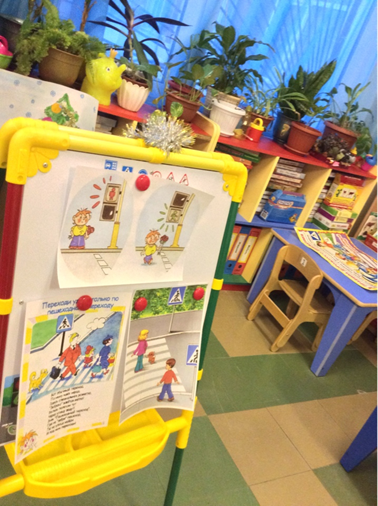  Воспитатель: Детки, послушайте стишок о светофоре:«Если в окошке красный горит,Стой, не спеши: он говорит.Красный свет - идти опасно!Не рискуй собой напрасно.Подожди , постой немножко Зеленый свет зажегся вдруг,Теперь идти ты можешь друг!Физкульт минутка “ В дороге “ .Едем, едем мы домойНа машине легковой.(движения, имитирующие поворот руля)Въехали на горку: хлоп!(руки вверх, хлопок над головой)Колесо спустилось: стоп.(руки через стороны вниз, присесть)Воспитатель : Посмотрите ребятки, я вам всем приготовила светофоры, только они без огоньков. Давайте вставим «волшебные» огоньки в пустые окошечки светофора.(сухая аппликация )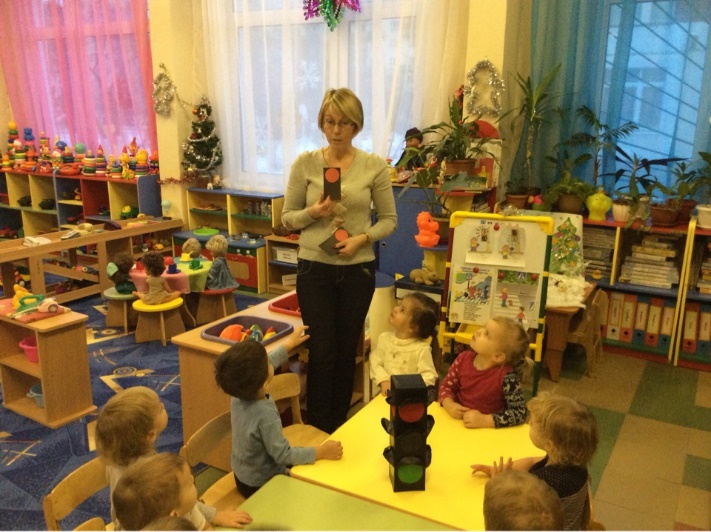 (дети выполняют задание, кукла Катя хвалит детей) .Воспитатель : Теперь Катя ты запомнила, что переходить дорогу можно только на зеленый сигнал светофора и только по пешеходному переходу – “зебре” . Как много мы сегодня узнали, многому научили нашу гостью – куклу Катю. Пришло время прощаться с нашей гостьей  .Дети: До свидания , Катя!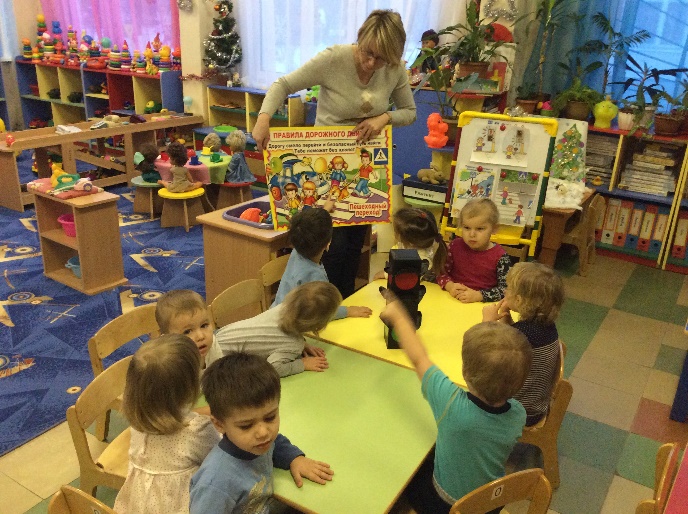 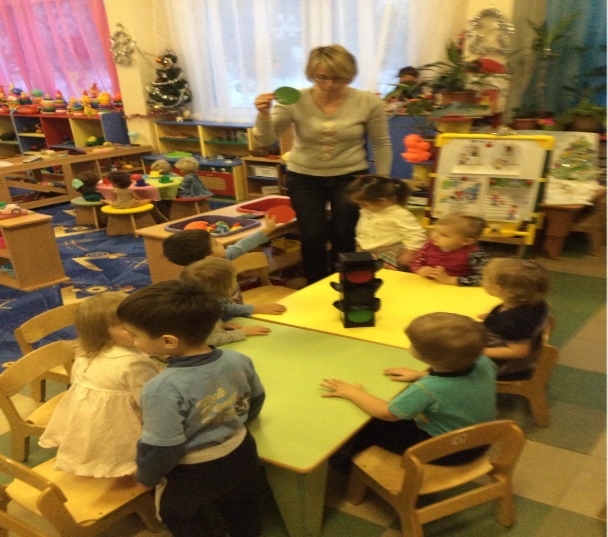 